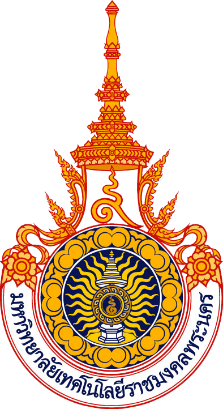 รายงานผลการดำเนินโครงการโครงการฝึกอบรมการมีส่วนร่วมด้านการจัดสภาพแวดล้อมคณะวิทยาศาสตร์และเทคโนโลยีในวันจันทร์ที่ 24 สิงหาคม 2563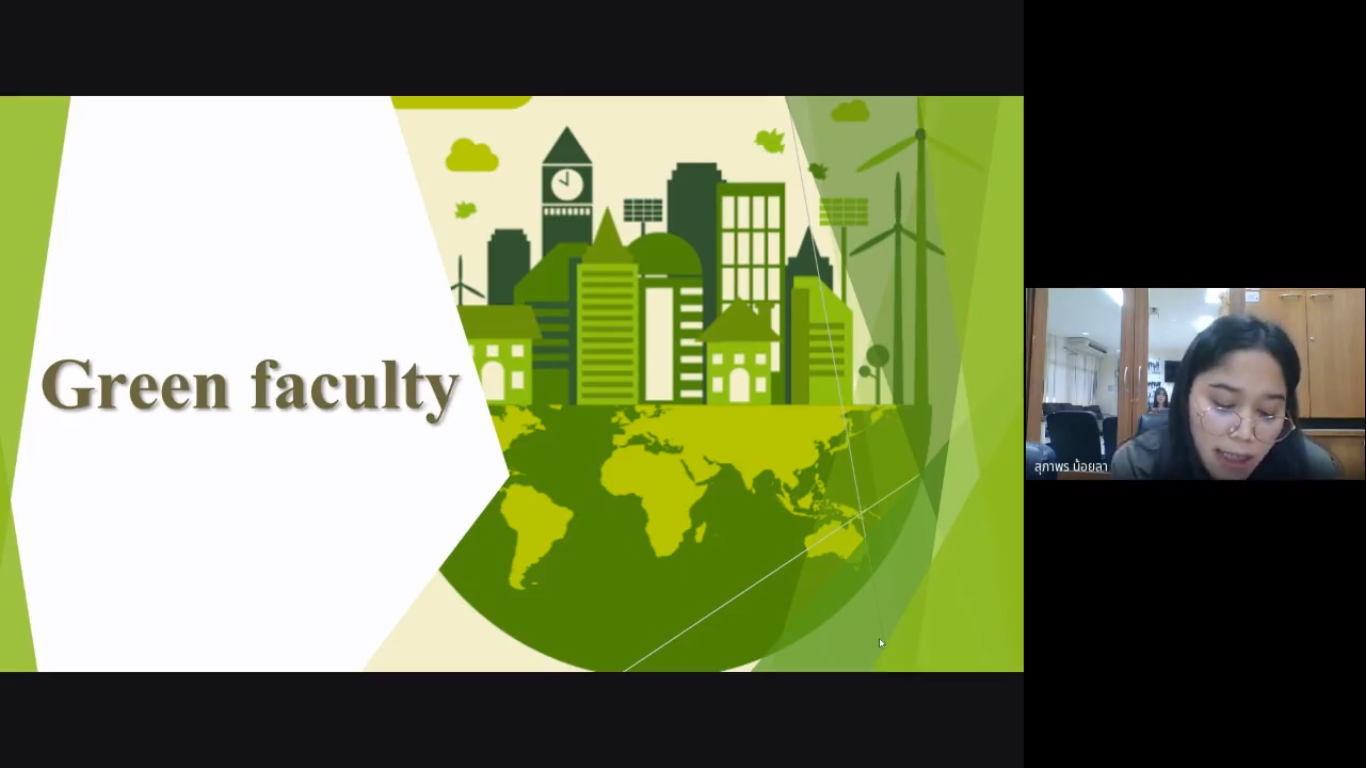 งานกิจการนักศึกษา (งานแนะแนวการศึกษาและอาชีพ)คณะวิทยาศาสตร์และเทคโนโลยี  มหาวิทยาลัยเทคโนโลยีราชมงคลพระนครคำนำ	สรุปผลการดำเนินงานโครงการฝึกอบรมการมีส่วนร่วมด้านการจัดสภาพแวดล้อม คณะวิทยาศาสตร์และเทคโนโลยี ในวันจันทร์ที่ 24 สิงหาคม 2563 ในรูปแบบออนไลน์ ผ่านโปรแกรม Google Meet ซึ่งเป็นโครงการฝึกอบรมเพื่อสร้างการมีส่วนร่วมด้านการจัดสภาพแวดล้อมคณะวิทยาศาสตร์และเทคโนโลยี ลดการใช้ทรัพยากรและพลังงาน และดำเนินกิจกรรมที่เป็นมิตรกับสิ่งแวดล้อม เช่น ลดปริมาณขยะ ลดและเลิกใช้สารเคมีอันตราย และเพื่อสร้างความรู้ความเข้าใจการมีส่วนร่วมด้านการจัดสภาพแวดล้อมให้แก่นักศึกษา ศิษย์เก่าและบุคลากรคณะวิทยาศาสตร์และเทคโนโลยี โดยมีเป้าหมายให้เกิดการใช้ทรัพยากรและพลังงานอย่างคุ้มค่า 
มีประสิทธิภาพ ตลอดจนสามารถประเมินตนเองเบื้องต้น เพื่อยกระดับมาตรฐานของคณะวิทยาศาสตร์และเทคโนโลยีให้เป็นมิตรต่อสิ่งแวดล้อมมากยิ่งขึ้น งานกิจการนักศึกษา (แนะแนวการศึกษาและอาชีพ) จึงได้จัดโครงการดังกล่าวซึ่งจะก่อให้เกิดความรู้ความเข้าใจแก่ผู้เข้าร่วมอบรมและสามารถนำไปประยุกต์ใช้ในชีวิตประจำวันได้อย่างมีประสิทธิภาพ	ภายในเล่มประกอบด้วยรายละเอียดโครงการ คำสั่งแต่งตั้งคณะกรรมการดำเนินงาน รายชื่อผู้เข้าร่วมโครงการ แบบประเมินโครงการ รายงานผลการประเมินโครงการ และประมวลภาพกิจกรรมในโครงการ 	ผู้จัดทำขอขอบพระคุณ คณบดี อาจารย์ คณะกรรมการดำเนินงาน ศิษย์เก่า และนักศึกษาคณะวิทยาศาสตร์และเทคโนโลยี ที่เข้าร่วมโครงการและทำให้โครงการนี้ประสบผลสำเร็จยังประโยชน์โดยตรงต่อหน่วยงานคณะผู้จัดทำสารบัญ											หน้าคำนำ											2แบบรายงานผลการดำเนินงานโครงการ						          4การประเมินผลโครงการ									11ภาคผนวก										13แบบรายงานผลการดำเนินงานโครงการประจำปีงบประมาณ 2563ของมหาวิทยาลัยเทคโนโลยีราชมงคลพระนคร-------------------------------------------ชื่อโครงการ : โครงการฝึกอบรมการมีส่วนร่วมด้านการจัดสภาพแวดล้อมคณะวิทยาศาสตร์และเทคโนโลยีหน่วยงาน   : งานกิจการนักศึกษา (แนะแนวการศึกษาและอาชีพ) คณะวิทยาศาสตร์และเทคโนโลยีมีผลการดำเนินงานดังนี้ยังไม่เริ่มดำเนินการเนื่องจาก ....................................................................................................................อยู่ระหว่างดำเนินการ โดยได้ดำเนินงานต่างๆ แล้ว ดังนี้ .......................................................................... ดำเนินโครงการแล้วเสร็จ โดยมีผลการดำเนินงาน ดังนี้     1. วัน/สถานที่ดำเนินการ                    วันจันทร์ที่ 24 สิงหาคม 2562 ในรูปแบบออนไลน์ ผ่านโปรแกรม Google Meet                2. จำนวนผู้เข้าร่วมกิจกรรมโครงการจำนวน 34 คน	      3. การเบิกจ่ายงบประมาณ 	ไม่ใช้งบประมาณในการดำเนินโครงการ     4. ผลการดำเนินงานตามตัวชี้วัด4.1 ตัวชี้วัดความสำเร็จระดับผลลัพธ์      เชิงปริมาณ      เป้าหมาย          : จำนวนผู้เข้าร่วมโครงการฯ จำนวน 30 คน      ผลการดำเนินงาน : จำนวนผู้เข้าร่วมโครงการฯ จำนวน 34 คน      เชิงคุณภาพ      เป้าหมาย          : ความพึงพอใจของผู้เข้าร่วมโครงการ ไม่น้อยกว่าร้อยละ 90      ผลการดำเนินงาน : ความพึงพอใจของผู้เข้าร่วมโครงการ เท่ากับร้อยละ 95.6      เชิงปริมาณ      เป้าหมาย          : จำนวน 4 ชั่วโมง      ผลการดำเนินงาน : วันจันทร์ที่ 24 สิงหาคม 2563 เวลา 09.00 – 14.00 น.4.2 ตัวชี้วัดความสำเร็จระดับผลผลิต      เชิงปริมาณ      เป้าหมาย          : จำนวนผู้เข้าร่วมโครงการฯ จำนวน 30 คน      ผลการดำเนินงาน : จำนวนผู้เข้าร่วมโครงการฯ จำนวน 34 คน      เชิงคุณภาพ      เป้าหมาย          : ความพึงพอใจของผู้เข้าร่วมโครงการ ไม่น้อยกว่าร้อยละ 90      ผลการดำเนินงาน : ความพึงพอใจของผู้เข้าร่วมโครงการ เท่ากับร้อยละ 95.6      เชิงปริมาณ      เป้าหมาย          : จำนวน 1 วัน      ผลการดำเนินงาน : วันจันทร์ที่ 24 สิงหาคม 2563 เวลา 09.00 – 14.00 น.โครงการแล้วเสร็จตามระยะเวลาที่กำหนด5. ภาพกิจกรรม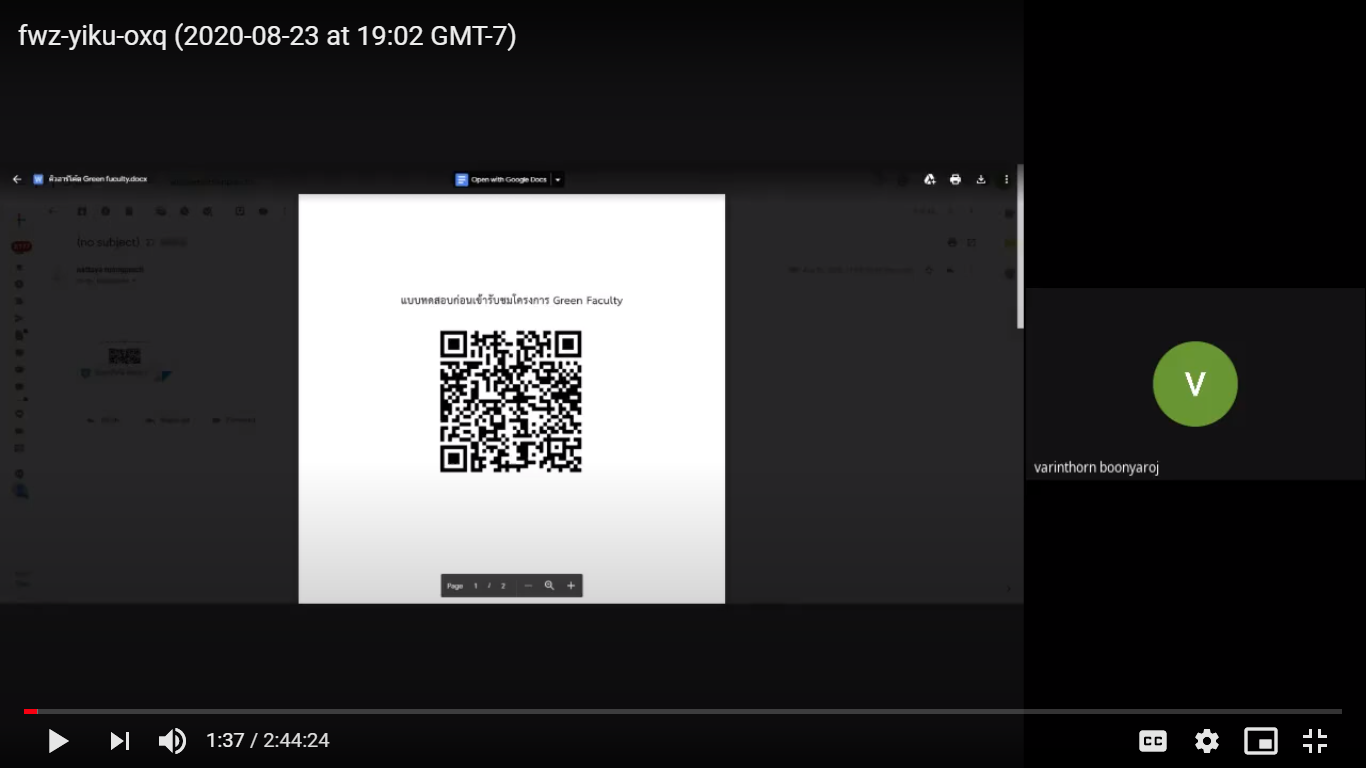 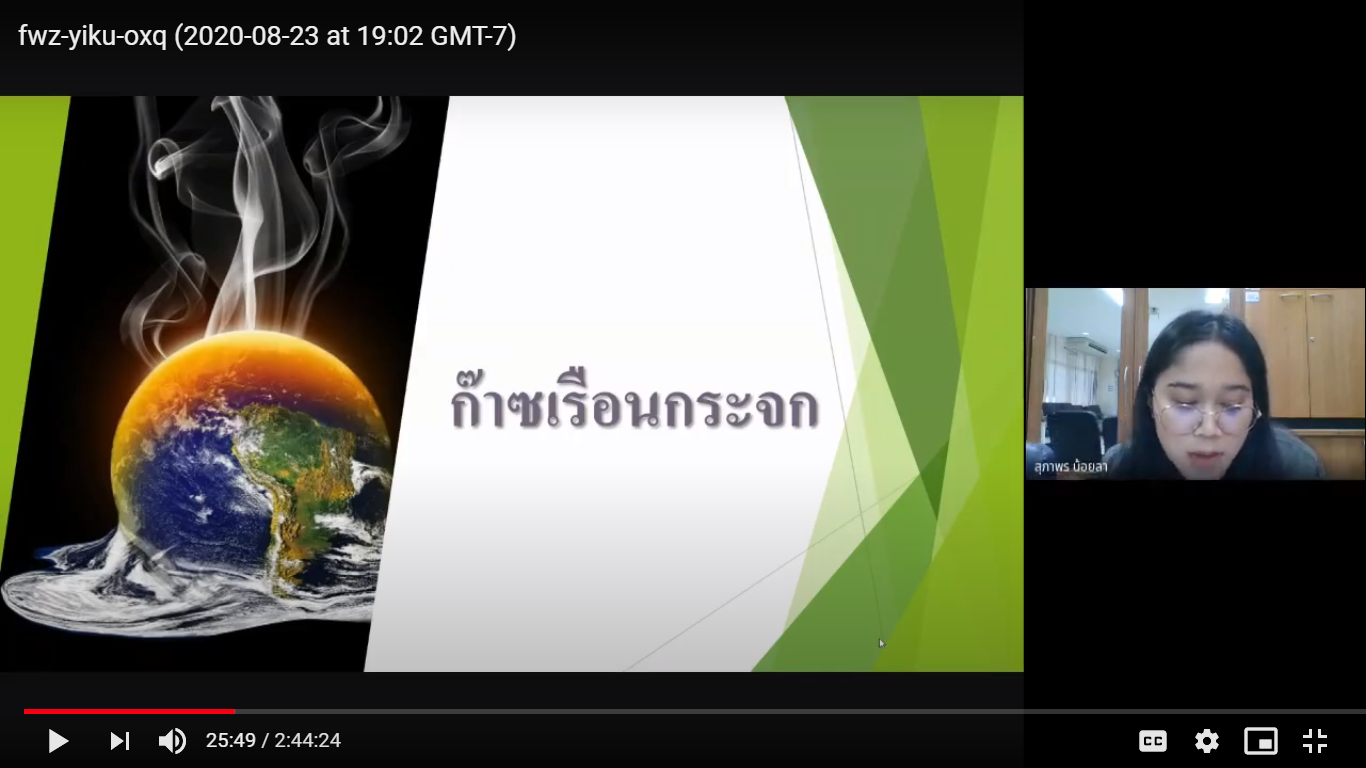 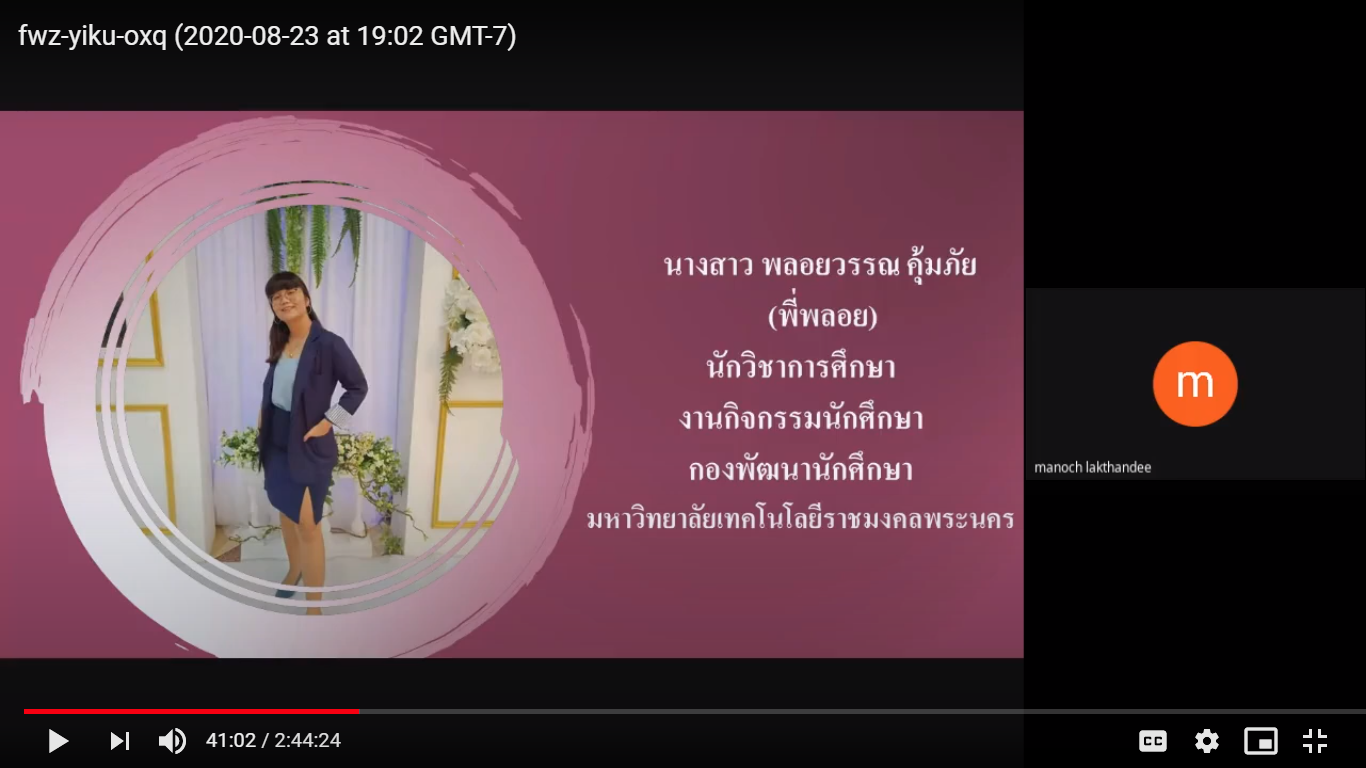 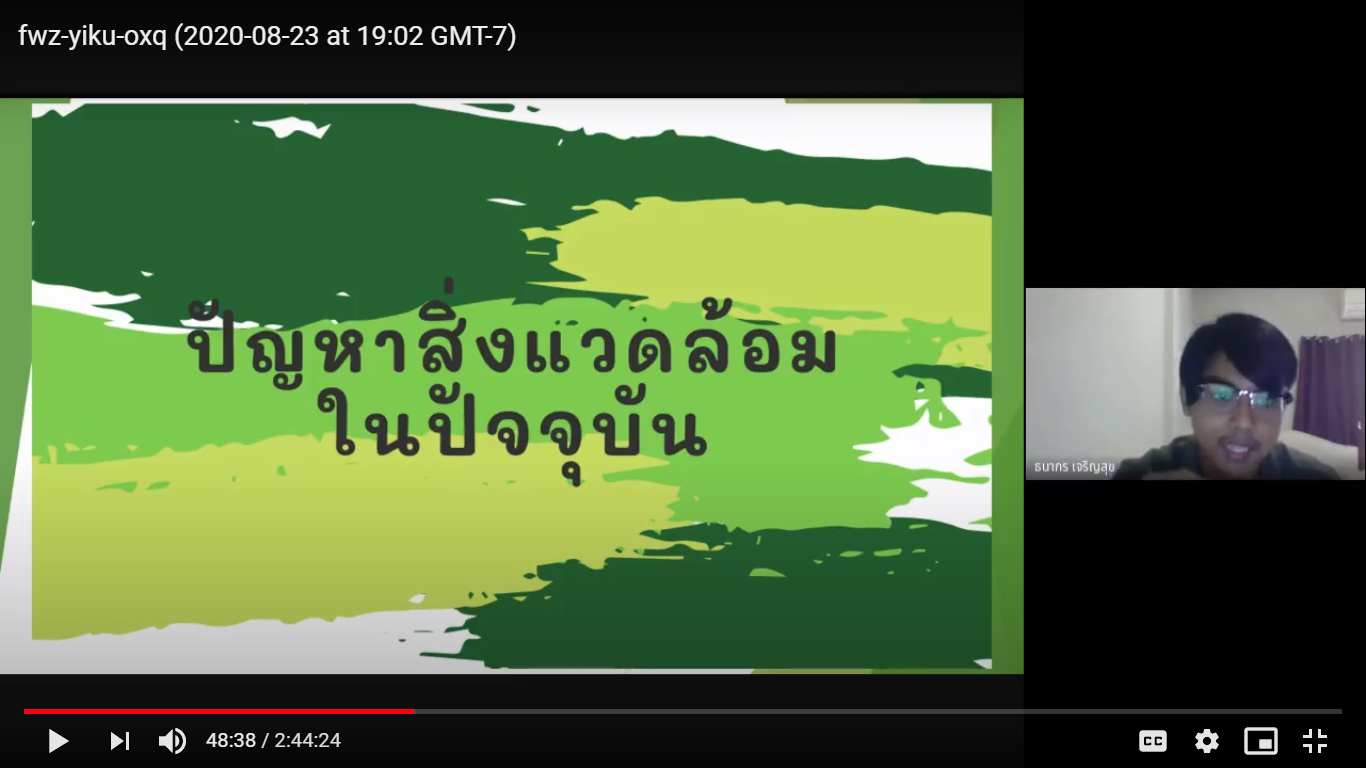 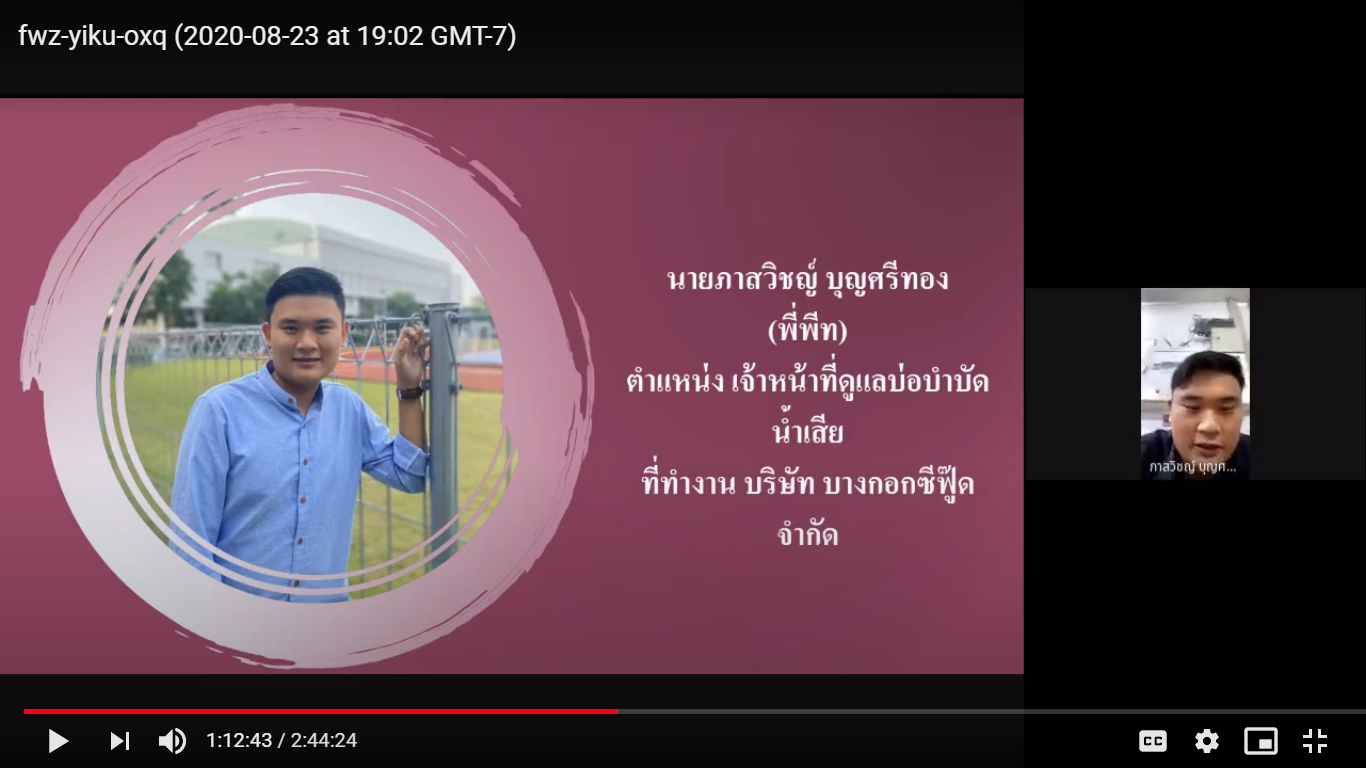 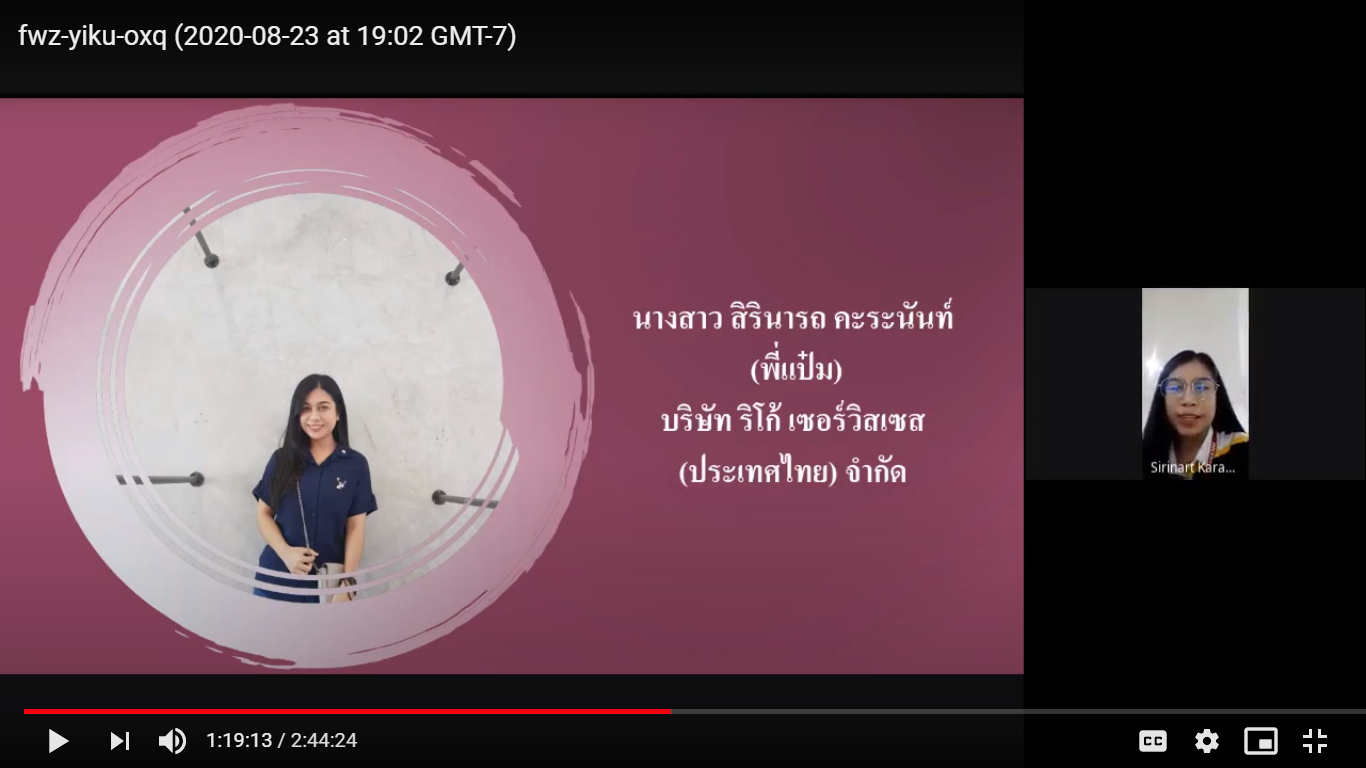 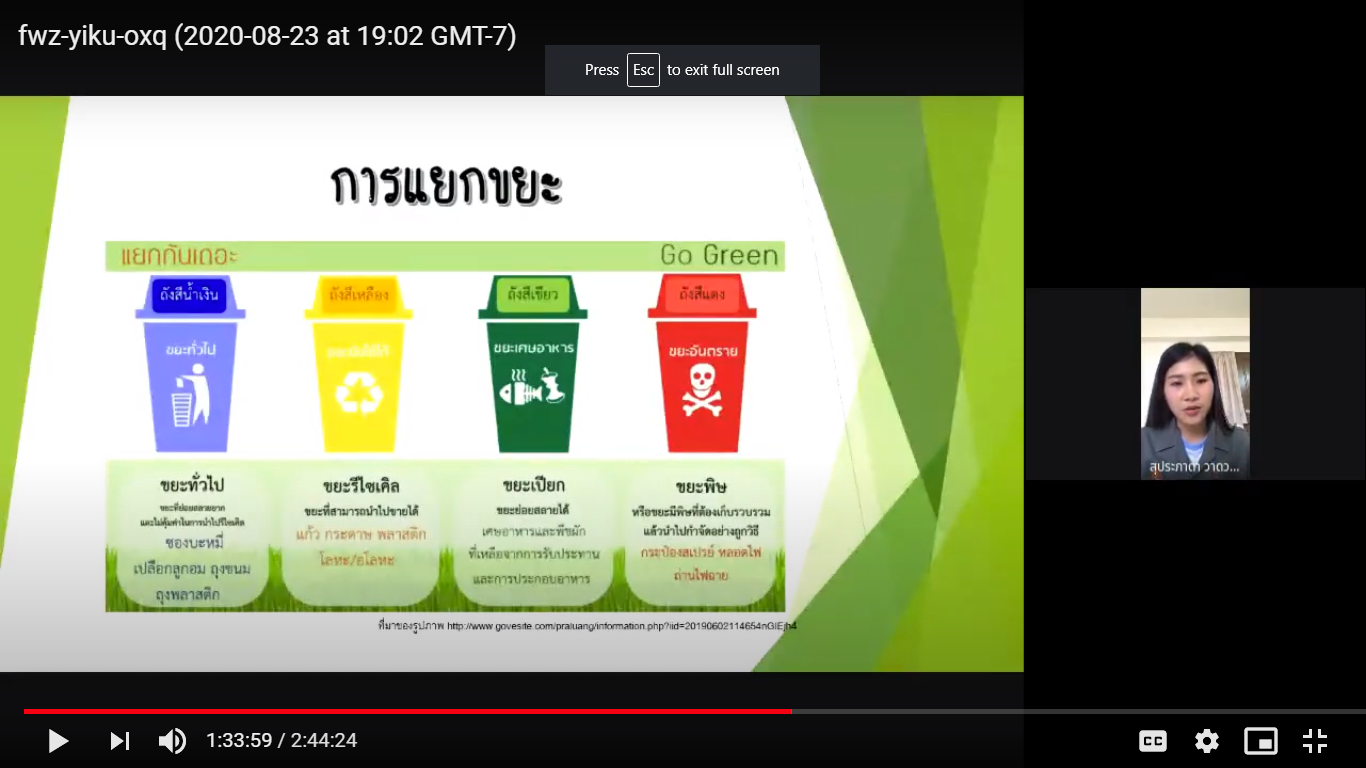 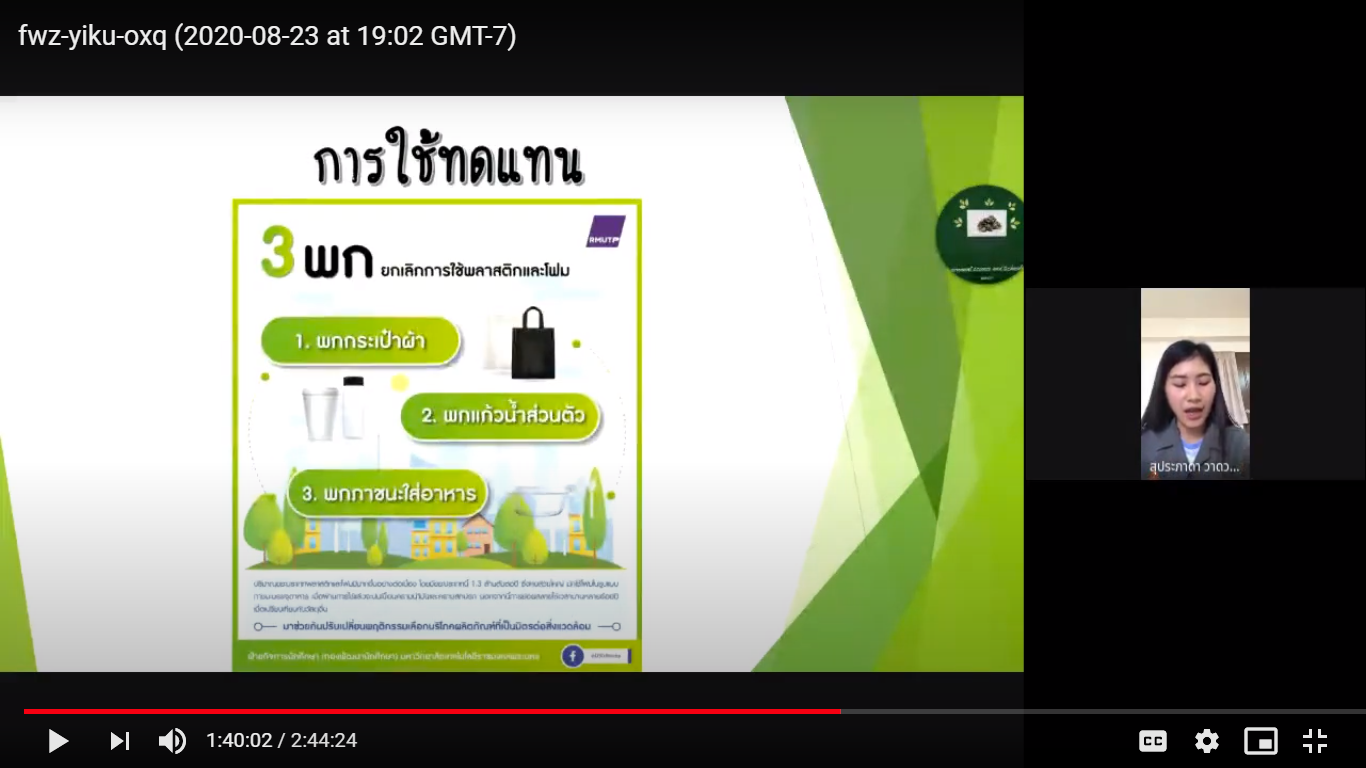 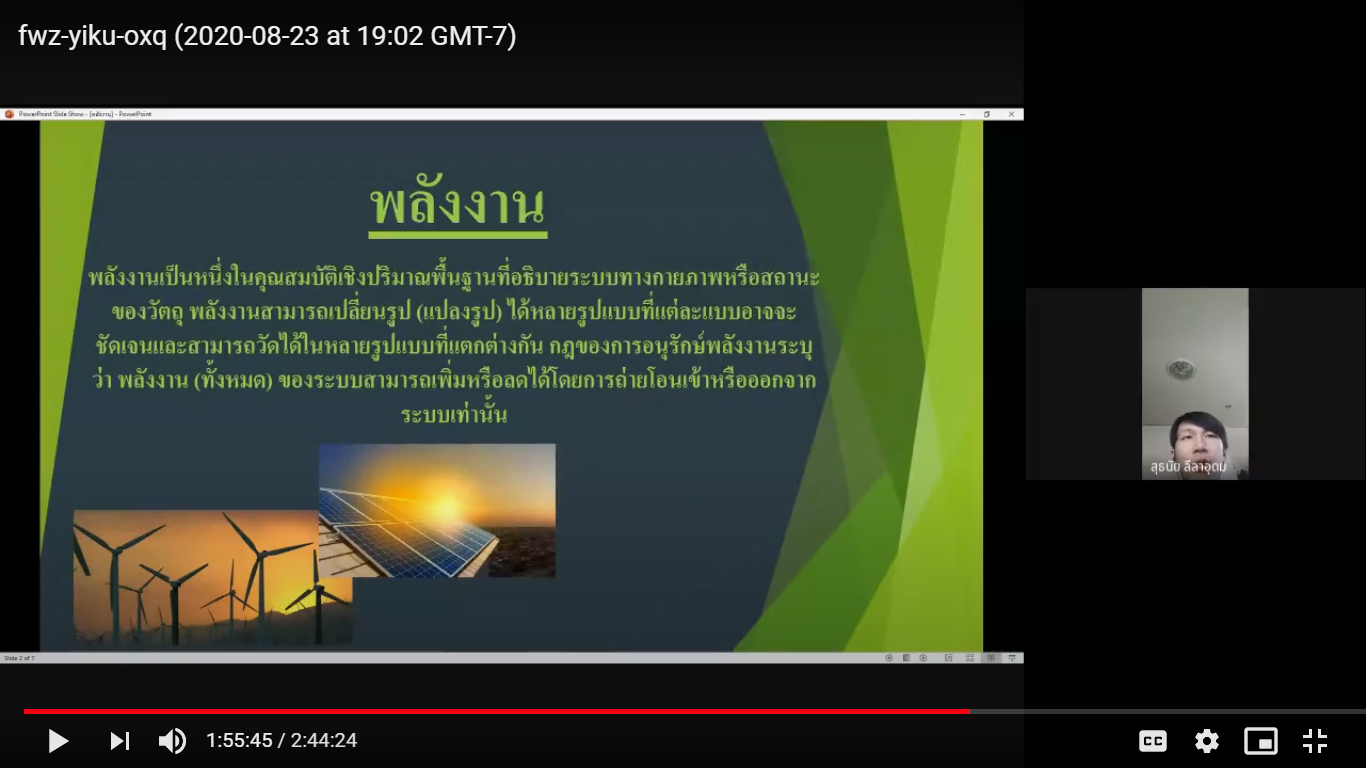 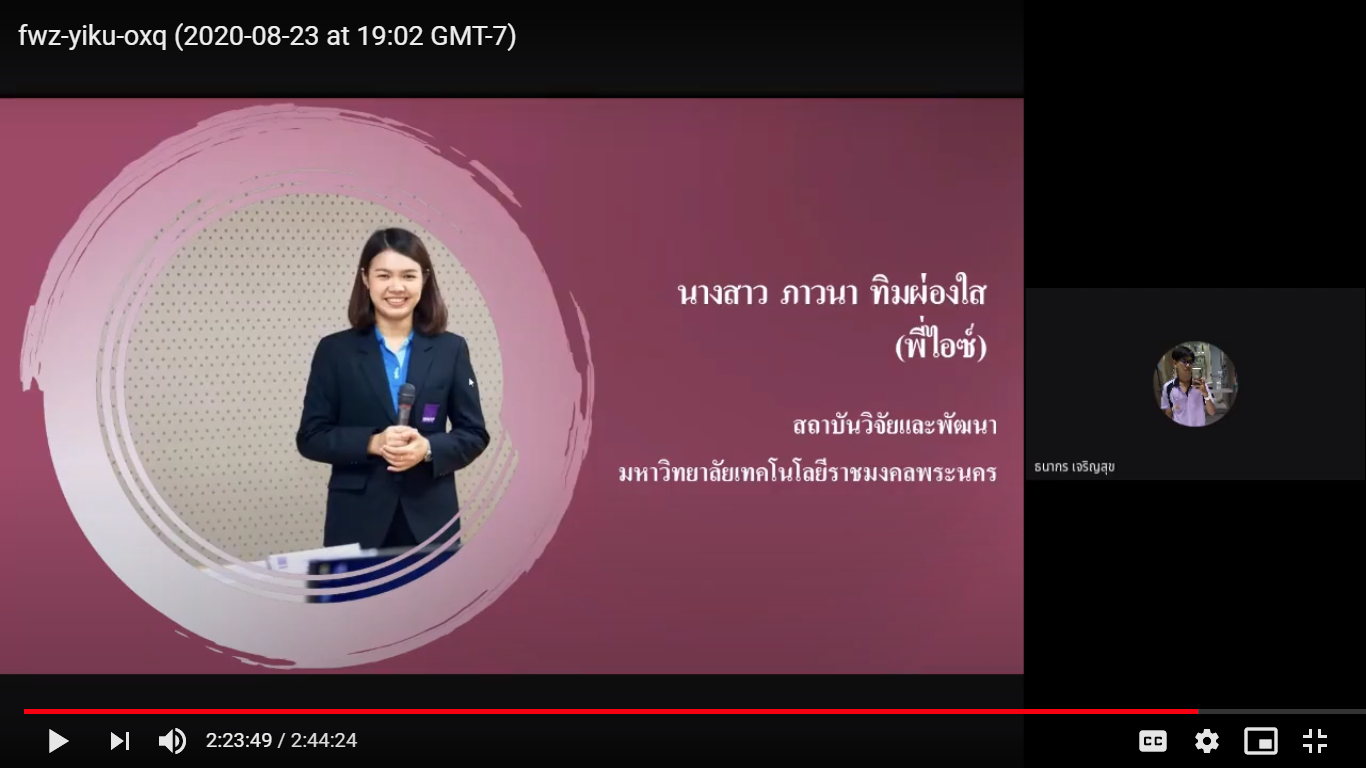 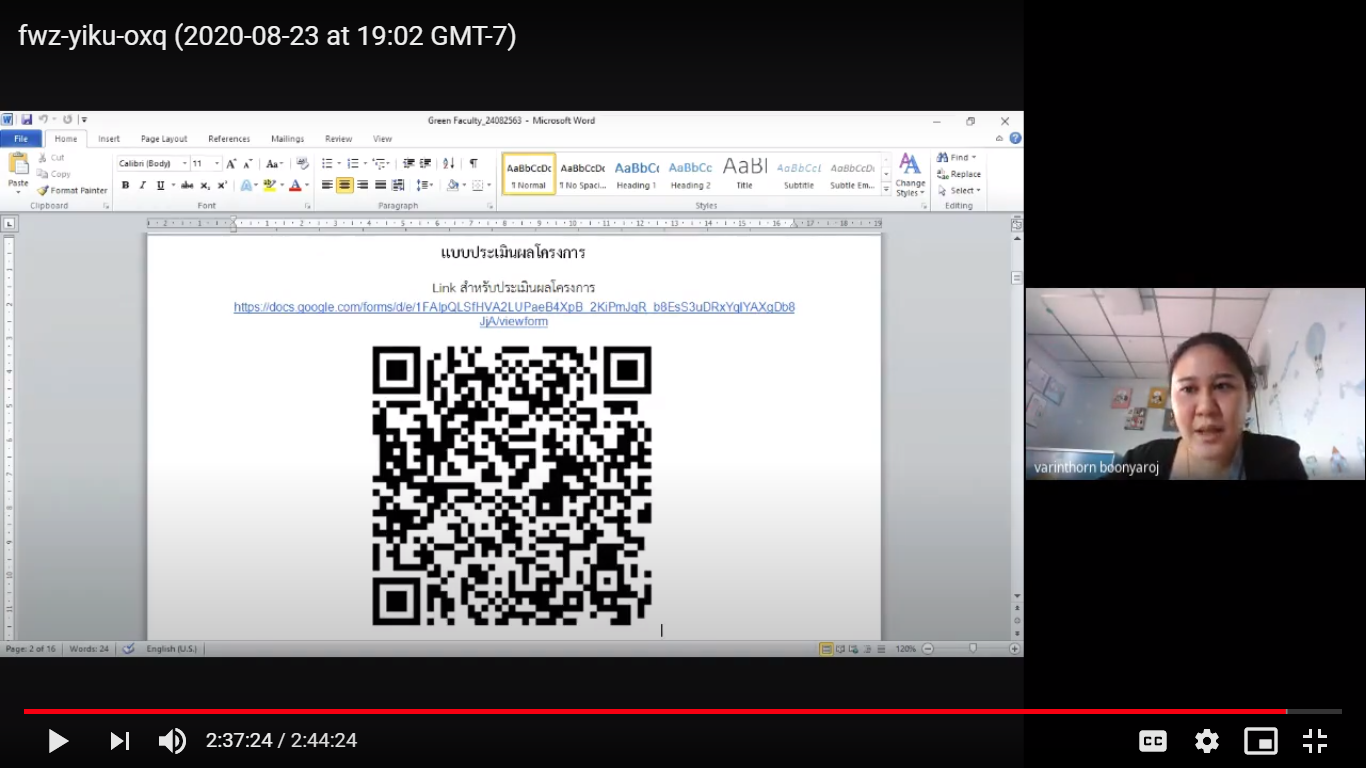 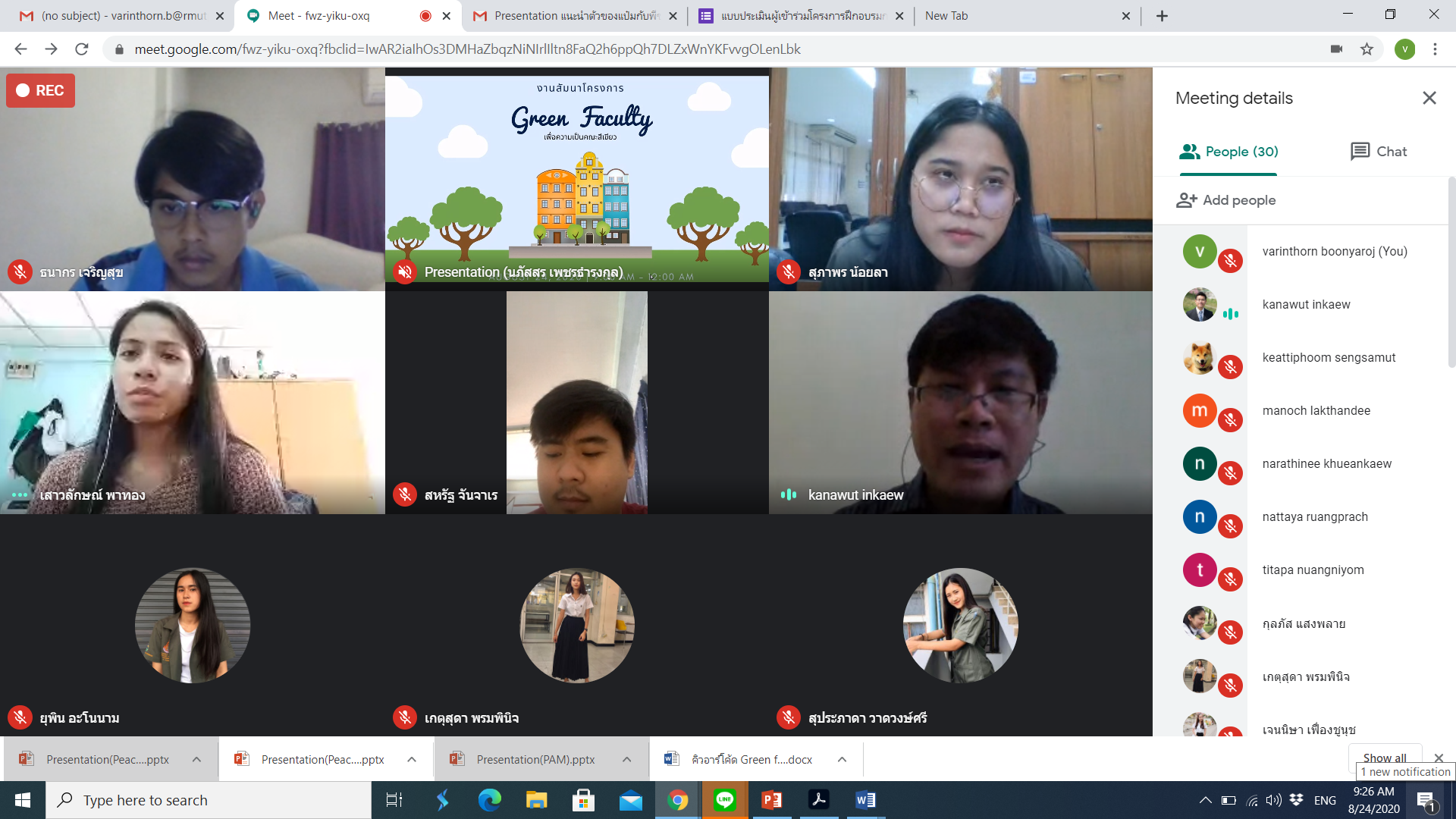 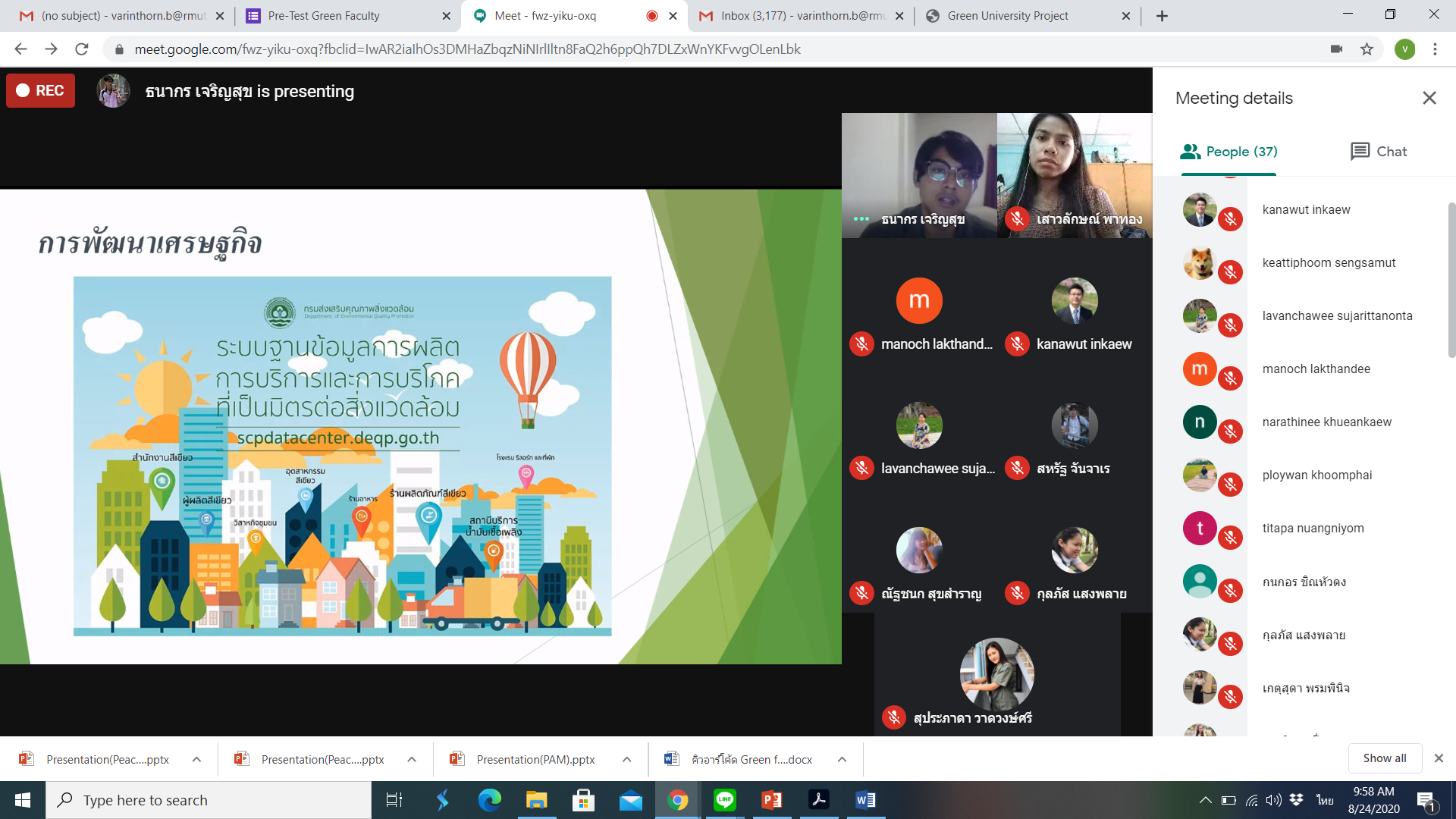 ขอรับรองว่าข้อความดังกล่าวข้างต้นเป็นความจริงทุกประการ			ลงชื่อ .................................................................ผู้รับผิดชอบโครงการ				     (นางสาวณราธินี  เขื่อนแก้ว)การประเมินผลโครงการตอนที่ 1 ข้อมูลทั่วไป	ตาราง 1 แสดงลักษณะส่วนบุคคลจากตารางที่ 1 พบว่า	1. ผู้เข้าร่วมโครงการทั้งหมด 34 คน เป็นเพศหญิง จำนวน 28 คน คิดเป็นร้อยละ 82.4 ส่วนเพศชาย จำนวน 6 คน คิดเป็นร้อยละ 17.6	2. สถานะผู้เข้าร่วมทั้งหมด 34 คน เป็นอาจารย์ 4 คน คิดเป็นร้อยละ 11.8, เจ้าหน้าที่ 4 คน คิดเป็นร้อยละ 11.8, ศิษย์เก่า 3 คน คิดเป็นร้อยละ 8.8 และนักศึกษา 23 คน คิดเป็นร้อยละ 67.6ตอนที่ 2 ความพึงพอใจในการเข้าร่วมโครงการ           ตาราง 2 แสดงความพึงพอใจในการเข้าร่วมโครงการ	จากตารางที่ 2 พบว่าภาพรวมความพึงพอใจในการเข้าร่วมโครงการ มีค่าเฉลี่ยคิดเป็นร้อยละ 95.6 โดยทั้ง 4 ประเด็น คือการดำเนินโครงการสอดคล้องกับวัตถุประสงค์ การนำความรู้ที่ได้รับไปใช้ประโยชน์ ความพอใจเกี่ยวกับโครงการ และความพึงพอใจในการจัดโครงการครั้งนี้ มีค่าเฉลี่ยเท่ากัน คิดเป็นร้อยละ 95.6ตอนที่ 3 ความรู้ความเข้าใจในการมีส่วนร่วมด้านการจัดสภาพแวดล้อม           ตาราง 2 แสดงคะแนนแบบทดสอบก่อนเข้าร่วมโครงการและหลังเข้าร่วมโครงการ	จากตารางที่ 3 พบว่าความรู้ความเข้าใจของนักศึกษาในการมีส่วนร่วมด้านการจัดสภาพแวดล้อมก่อนเข้าร่วมโครงการฝึกอบรม มีค่าเฉลี่ยเท่ากับ 10.35 คิดเป็นร้อยละ 52 ส่วนความรู้ความเข้าใจของนักศึกษาในการมีส่วนร่วมด้านการจัดสภาพแวดล้อมหลังเข้าร่วมโครงการฝึกอบรม มีค่าเฉลี่ยเท่ากับ 11.7 คิดเป็นร้อยละ 58.5 เพิ่มขึ้นจากเดิมร้อยละ 6.5ลักษณะส่วนบุคคลจำนวนร้อยละ1. เพศ           ชาย617.6           หญิง2882.4รวม341002. สถานะผู้เข้าร่วม          อาจารย์          เจ้าหน้าที่          ศิษย์เก่า          นักศึกษา4432311.811.88.867.6รวม34100หัวข้อการประเมินค่าเฉลี่ยร้อยละ1. การดำเนินโครงการสอดคล้องกับวัตถุประสงค์4.7895.63. การนำความรู้ที่ได้รับไปใช้ประโยชน์4.7895.64. ความพอใจเกี่ยวกับโครงการ4.7895.65. ความพึงพอใจในการจัดโครงการครั้งนี้4.7895.6ค่าเฉลี่ยรวม4.7895.6ลำดับรายชื่อนักศึกษารายชื่อนักศึกษาคะแนนแบบทดสอบก่อนเข้าร่วมโครงการ (15 คะแนน)คะแนนแบบทดสอบหลังเข้าร่วมโครงการ (15 คะแนน)1นางสาวเกตุสุดา  พรมพินิจ12132นางสาวจุฑารัตน์  รอดพ่วง9123นายสหรัฐ  จันจาเร15144นางสาวเยาวลักษณ์  สุวรรณรัตน์10115นางสาวยุพิน  อะโนนาม10106นางสาวเสาวลักษณ์   พาทอง9117นางสาวปิยนุช  มาสงค์1148นางสาวณัฐชนก  สุขสำราญ12139นางสาวศุมาลี   กลิ่นพิมล41110นางสาวสุภาประดา  วาดวงษ์ศรี111211นายสุธนัย    ลีลาอุดม121212นางสาวเจนนิษา  เฟื่องชูนุช121313นางสาวกุลภัส  แสงพลาย121314นางสาวนภัสสร  เพชรธำรงกุล111115นาวสาวฑิฆัมพร  จันทร์ผ่อง1212ลำดับรายชื่อนักศึกษารายชื่อนักศึกษาคะแนนแบบทดสอบก่อนเข้าร่วมโครงการ (15 คะแนน)คะแนนแบบทดสอบหลังเข้าร่วมโครงการ (15 คะแนน)16นางสาวณัฐรุจา  ศรีวารีรัตน์131117นางสาวอัมพร  นิตตะ111218นางสาวสุภาพร  น้อยลา121119นายธนากร  เจริญสุข91220นางสาวสิริลักษณ์  เจียมพิจิตร์101121นางสาวกนกอร  ชินหัวดง9922นางสาวพิรญา  แก้วพลอย91023นางสาวขวัญใจ  นามมล1312คะแนนเฉลี่ยคะแนนเฉลี่ยคะแนนเฉลี่ย10.411.7คิดเป็นร้อยละคิดเป็นร้อยละคิดเป็นร้อยละ5258.5